Open the SouthPole_CONTOUR   Excel file in the AFTP folder below.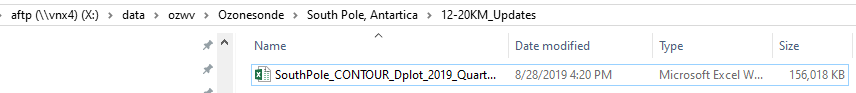  Go to OWV   SouthPole_Processed_V.4  folder   to create  quarter km pivot table csv file in SkySonde processor – creates the LEV_pivot file.Copy the entire contents (cells) of the recent flight SP###_YYYY_MM_DD_LEV_pivot.csv filePaste in to the last row of data in the Data worksheet in the  Excel file:  SouthPole_CONTOUR_Dplot_2019_QuarterKM  file.Update Column A row count so it continues to match the cell row number to the left.NOTE: There are calculation cells to the right of the last column in this worksheet.  Column AD – BB have calculated cells used in the Pivot Table so be sure not to delete cell rows.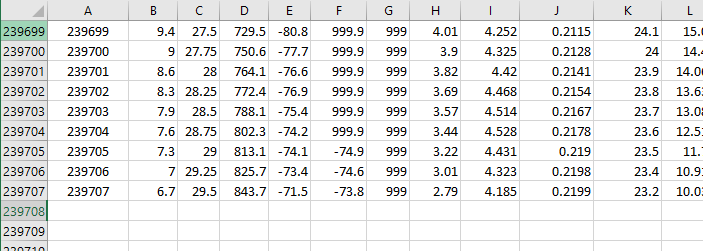 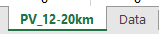 Go to the Worksheet:  PV_12-20km to “refresh all”  the     6 Pivot Tables. Go to the last line of updated data in columns A-S.Copy the last line and paste in the last line of the Excel CSV  file:  spo5_2019_08_20.csv  in 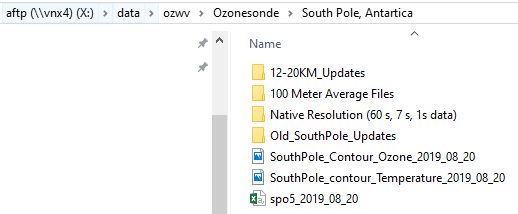 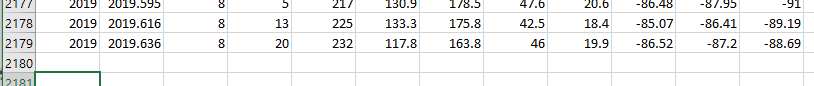 Save the spo5_2019_MM_DD  file with the new month and date.   This is the file Kirk uses to update South Pole web plots.Save and close file.